DALAGUETE MANGO GROWERS FRUITS PRODUCER COOPERATIVE (DMGFPC)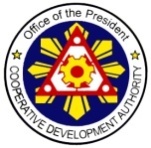 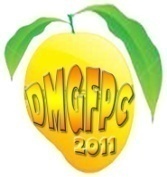 TIN: 410-466-783-000
CIN #: 0102071109 
CDA Reg. No: 9520-07019905CASAY, DALAGUETE, CEBUhttp://dalaguetemango.weebly.com/index.htmldalaguetemangogrower@yahoo.comDMGFPC 5 YEAR DEVELOPMENT PLANPrepared by:										Attested by:		GEORGE P. LUMAYAG									VICENTE LENARES          Secretary										Chairman, BODhttp://www.georgelumayag.comgeorge.lumayag@deped.gov.phAREASOBJECTIVESACTIVITIESYEAR 1YEAR 2YEAR 3YEAR 4YEAR 5RESOURCES OF FUNDSEXPECTEDOUTPUTS1. Members Development1. To increase membership and capital build up;2. To send members to training/seminarsa. Recruiting of new membersb. Participating of seminars of CDA accredited Training Providers3724244765285710Miscellaneous FundTraining FundEd FundIncreasingWilling2. BOD, Officers and Staff1. To send BOD, Officers and Staff to seminars and trainingsa. Participating in seminars to CDA accredited training providers22223Seminar/Training FundWilling3. Warehouse/Office and Facilities1. To acquire warehouse or office and facilitiesa. Availing of grants from NGOs;b. Requesting financial assistance from LGUs50 K60 K50 K60 K80 K80 K90 K90 K100 K100 KCBU/NGO/PACAPLGU, Province, Congress, SenateFulfilling4. Community Linkages1. To participate NGO and LGU community servicesa. Participating community activities33345Community Services FundParticipating5. Crops Production1. To produce tons of mango and other fruitsa. Inducing, producing, harvesting, marketing20 K30 K40 K50 K80 KCBU/LGUFulfilling6. Project Proposal1. To avail LGU grants or donationsa. Submit project proposalb. Engage in Mango production20K20K20K20K20KLGU/Cooperative Dev CouncilContractingProducing7. Crops Marketing\Services1. To help members market their crops;2. To act as middleman in such marketinga. Helping members to canvass the highest bidder150 Kg180 Kg200 Kg230 Kg250 KgIndividual members/privateCanvassingTransactingTransporting8. Operating Expenses1. To allocate enough funds a. Allocating, Implementing…23 K25 K27 K28 K30 KCoop FundsSustaining